به نام ایزد  دانا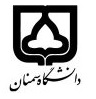 (کاربرگ طرح درس)                   دانشکده علوم انسانی                                                نیمسال اول سال تحصیلی 98-99بودجهبندی درسمقطع: کارشناسی  مقطع: کارشناسی  مقطع: کارشناسی  تعداد واحد نظری: 2تعداد واحد نظری: 2فارسی: فقه مدنی 4فارسی: فقه مدنی 4نام درسپیشنیازها و همنیازها:پیشنیازها و همنیازها:پیشنیازها و همنیازها:پیشنیازها و همنیازها:پیشنیازها و همنیازها:لاتین:لاتین:نام درسشماره تلفن اتاق:شماره تلفن اتاق:شماره تلفن اتاق:شماره تلفن اتاق:مدرس: مؤمنیمدرس: مؤمنیمدرس: مؤمنیمدرس: مؤمنیمنزلگاه اینترنتی:منزلگاه اینترنتی:منزلگاه اینترنتی:منزلگاه اینترنتی:پست الکترونیکی: kh.momeni@yahoo.comپست الکترونیکی: kh.momeni@yahoo.comپست الکترونیکی: kh.momeni@yahoo.comپست الکترونیکی: kh.momeni@yahoo.comبرنامه تدریس در هفته و شماره کلاس:برنامه تدریس در هفته و شماره کلاس:برنامه تدریس در هفته و شماره کلاس:برنامه تدریس در هفته و شماره کلاس:برنامه تدریس در هفته و شماره کلاس:برنامه تدریس در هفته و شماره کلاس:برنامه تدریس در هفته و شماره کلاس:برنامه تدریس در هفته و شماره کلاس:اهداف درس:آشنایی با برخی از اعمال حقوقی و احکام آن هااهداف درس:آشنایی با برخی از اعمال حقوقی و احکام آن هااهداف درس:آشنایی با برخی از اعمال حقوقی و احکام آن هااهداف درس:آشنایی با برخی از اعمال حقوقی و احکام آن هااهداف درس:آشنایی با برخی از اعمال حقوقی و احکام آن هااهداف درس:آشنایی با برخی از اعمال حقوقی و احکام آن هااهداف درس:آشنایی با برخی از اعمال حقوقی و احکام آن هااهداف درس:آشنایی با برخی از اعمال حقوقی و احکام آن هاامکانات آموزشی مورد نیاز:امکانات آموزشی مورد نیاز:امکانات آموزشی مورد نیاز:امکانات آموزشی مورد نیاز:امکانات آموزشی مورد نیاز:امکانات آموزشی مورد نیاز:امکانات آموزشی مورد نیاز:امکانات آموزشی مورد نیاز:امتحان پایانترمامتحان میانترمارزشیابی مستمر(کوئیز)ارزشیابی مستمر(کوئیز)فعالیتهای کلاسی و آموزشیفعالیتهای کلاسی و آموزشینحوه ارزشیابینحوه ارزشیابی10 نمره10 نمره10 نمرهدرصد نمرهدرصد نمرهاللّمعه الدّمشقیّهاللّمعه الدّمشقیّهاللّمعه الدّمشقیّهاللّمعه الدّمشقیّهاللّمعه الدّمشقیّهاللّمعه الدّمشقیّهمنابع و مآخذ درسمنابع و مآخذ درستوضیحاتمبحثشماره هفته آموزشیمعنای شفعه و اوصاف آن1شرایط ایجاد حق شفعه2شرایط ایجاد حق شفعه3شرایط اجرای حق شفعه4شرایط اجرای حق شفعه5بیان برخی احکام راجع به اجرای حق شفعه6بیان برخی احکام راجع به اجرای حق شفعه7تعریف مضاربه و اوصاف آن8ارکان مضاربه9آثار مضاربه10تعریف مزارعه و اوصاف آن11آثار مزارعه12آثار مزارعه13تعریف مساقات و اوصاف آن14آثار مساقات15جمع بندی16